КАРНАВАЛЬНЫЕ КОСТЮМЫ, МАСКИ, ПРИНАДЛЕЖНОСТИ ДЛЯ ПРАЗДНИКАТовары для праздникаАртикулТоварФотографияЦена  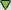 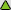 1501-0165Конфетти бум.Круги белые 56гр/G (4607047538099)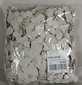 32.63 руб.
Категория*: 3Цена за штуку1501-0167Конфетти бум.Круги Желтые 56гр/G (4607047538105)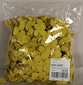 32.63 руб.
Категория*: 3Цена за штуку1501-0461Горн фольг.с бахром.асс.30см/А (048419372950)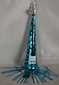 27.05 руб.
Категория*: 3Цена за штуку1501-0473Полумаска на палоч.с перьями в асс.48см/А (048419372943)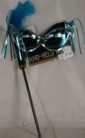 69.74 руб.
Категория*: 3Цена за штуку1501-0718Полумаска пласт.Арлекин зол/черн/А (048419348658)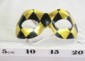 15.66 руб.
Категория*: 3Цена за штуку1501-1137Фигурки на пружинке Пираты 3шт/А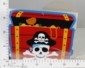 69.75 руб.
Категория*: 3Цена за штукуВС1361Мышка Мики-мех к/костюм р.30-32 С1361 (Шапка-маска, юбка, пелерина)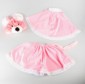 402.85 руб.
Категория*: 1Цена за штукуВС1657Енот 2 к/костюм р.32-34 С1657 (шапка-маска, жилет, рукавицы)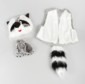 375.88 руб.
Категория*: 1Цена за штукуВС1731Уточка 2 к/костюм р.30-32 С1731 (шапка-маска, пелерина, юбка)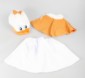 304.33 руб.
Категория*: 1Цена за штукуВС1769Пьеро к/костюм р.32-34 С1769 (Колпак с прошивкой, рубашка, брюки)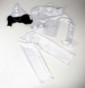 438.20 руб.
Категория*: 1Цена за штукуВС1770Шахерезада к/костюм С1770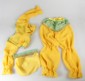 427.97 руб.
Категория*: 1Цена за штукуВС1775Белый котенок к/костюм р.24-26 С1775 (шапочка,жилет, рукавички)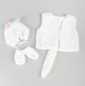 237.24 руб.
Категория*: 1Цена за штукуВС1776Котик к/костюм р.26-28 С1776 (Шапочка-маска, кофточка, брючки)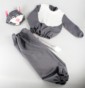 334.77 руб.
Категория*: 1Цена за штукуВС1778Лисичка малышка к/костюм р.24-26 С1778 (шапочка, платье)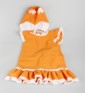 254.77 руб.
Категория*: 1Цена за штукуВС1838Ночной герой р-р 30-32 к/костюм С1838 (плащ с апплик.на спине и шапка)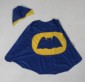 412.15 руб.
Категория*: 1Цена за штукуВС1840Божья коровка 2 к/костюм р.28-30 С1840 (крылья на завязках,шапочка с усиками и рожками)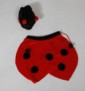 396.34 руб.
Категория*: 1Цена за штукуВС197Белый медведь к/костюм р.28-30 С197 (жилетка, шапка-маска, рукавицы, шарф)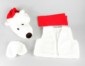 334.00 руб.
Категория*: 1Цена за штукуВС473Белочка к/костюм р.32-34 С473 (шапка-маска, сарафан)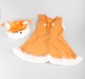 417.74 руб.
Категория*: 1Цена за штукуТХ103-28Карнавальный костюм Волк (маска, жилет, шорты) мех р.28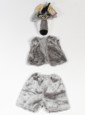 334.95 руб.
Категория*: 3Цена за штукуТХ108-28Карнавальный костюм Кот серый 108 мех р. 28 (маска, жилет, шорты)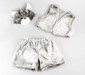 381.15 руб.
Категория*: 3Цена за штукуТХ109-28Карнавальный костюм Кошка белая (маска, пелерина, юбка) мех р. 28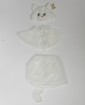 381.15 руб.
Категория*: 3Цена за штукуТХ110-28Карнавальный костюм Кошка розовая (мех) (маска, пелерина, юбка) р. 28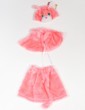 381.15 руб.
Категория*: 3Цена за штукуТХ112-28Карнавальный костюм Курочка (маска, пелерина, юбка) мех р. 28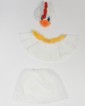 381.15 руб.
Категория*: 3Цена за штукуТХ113-28Карнавальный костюм Лев 113 мех р 28 (маска, жилет, шорты)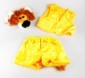 408.00 руб.
Категория*: 3Цена за штукуТХ114-28Карнавальный костюм Леопард 114 мех р 28 (маска, жилет, шорты)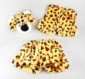 392.70 руб.
Категория*: 3Цена за штукуТХ115-28Карнавальный костюм Лиса 115 Р.28 (маска, пелерина, юбка) р. 28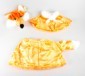 323.40 руб.
Категория*: 3Цена за штукуТХ117-28Карнавальный костюм Белый Медведь (маска, жилет, шорты) мех р. 28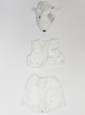 323.40 руб.
Категория*: 3Цена за штукуТХ122-28Карнавальный костюм Петушок (маска, жилет, шорты) мех р. 28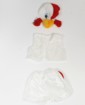 381.15 руб.
Категория*: 3Цена за штукуТХ126-28Карнавальный костюм Божья коровка (мака, накидка, юбка) мех р.28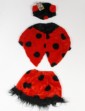 392.70 руб.
Категория*: 3Цена за штукуТХ130-28Карнавальный костюм Дракончик (маска, жилет, шорты) мех р.28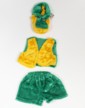 323.40 руб.
Категория*: 3Цена за штукуАртикулТоварФотографияЦена  ТХ131-28Карнавальный костюм Ежик (маска, жилет, шорты) мех р.28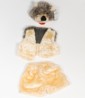 346.50 руб.
Категория*: 3Цена за штукуТХ133-28Карнавальный костюм Обезьяна 133 мех р. 28 (маска, жилет, шорты)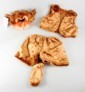 381.15 руб.
Категория*: 3Цена за штукуТХ135-28Карнавальный костюм Пудель (маска, жилет, шорты) мех р. 28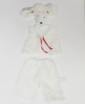 392.70 руб.
Категория*: 3Цена за штукуТХ150-28Карнавальный костюм Собачка Щенок (маска, жилет, шорты) мех р 28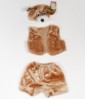 381.15 руб.
Категория*: 3Цена за штукуТХ157-28Карнавальный костюм Лисенок (маска, жилет, шорты) мех р. 28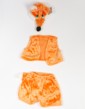 381.15 руб.
Категория*: 3Цена за штукуТХ167-28Карнавальный костюм Драконша (пелерина, юбка,маска) мех р28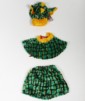 381.15 руб.
Категория*: 3Цена за штукуТХ168-28Карнавальный костюм Дракоша (жилет, шорты, маска) мех р.28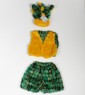 381.15 руб.
Категория*: 3Цена за штукуТХ201-26-28Карнавальный костюм Лиса Патрикеевна 201шёлк р.28 (маска, сарафан)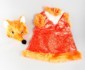 516.00 руб.
Категория*: 3Цена за штукуТХ207-26-28Карнавальный костюм Киска Анфиска 207 шёлк р.28 (маска, сарафан)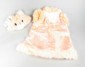 516.00 руб.
Категория*: 3Цена за штукуТХ241-26-28Карнавальный костюм Питончик 241 шёлк (маска, безрукавка, шорты) р.26-28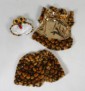 358.05 руб.
Категория*: 3Цена за штукуТХ265-28Карнавальный костюм Мишка с медом 265 (плюш) р.28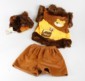 496.65 руб.
Категория*: 3Цена за штукуТХ270-28Карнавальный костюм Царевна-лягушка 270 (плюш) р.28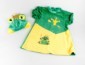 496.65 руб.
Категория*: 3Цена за штукуТХ274-28Карнавальный костюм Лев Боня 274 (плюш) р.28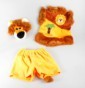 519.75 руб.
Категория*: 3Цена за штукуТХ276-28Карнавальный костюм Песик Дружок (плюш) (маска, безрукавка, шорты) р.28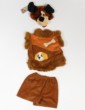 496.65 руб.
Категория*: 3Цена за штукуТХ282-26Карнавальный костюм Волчонок 280 р.26 (крошки)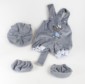 516.00 руб.
Категория*: 3Цена за штукуТХ284-26Карнавальный костюм Зайка бело-голубая 284 р.26 (крошки)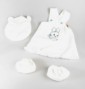 516.00 руб.
Категория*: 3Цена за штукуТХ285-26Карнавальный костюм Котик 285 р.26 (крошки)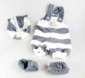 516.00 руб.
Категория*: 3Цена за штукуТХ288-26Карнавальный костюм Кролик белый 288 р.26 (крошки)496.65 руб.
Категория*: 3Цена за штукуТХ291-26Карнавальный костюм Мишка 291 р.26 (крошки)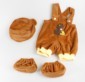 516.00 руб.
Категория*: 3Цена за штукуТХ292-26Карнавальный костюм Мышка 292 р.26 (крошки)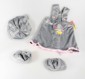 516.00 руб.
Категория*: 3Цена за штукуТХ294-26Карнавальный костюм Песик 294 р.26 (крошки)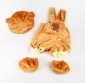 516.00 руб.
Категория*: 3Цена за штукуТХ297-26Карнавальный костюм Тигрица 297 Р.26 (крошки)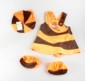 516.00 руб.
Категория*: 3Цена за штукуТХ298-28Карнавальный костюм Змейка 298 плюш (маска, сарафан) р.28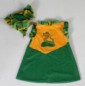 496.65 руб.
Категория*: 3Цена за штукуТХ299-28Карнавальный костюм Змей 299 плюш (маска, безрукавка, шорты) р.28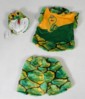 496.65 руб.
Категория*: 3Цена за штукуТХ301-28Карнавальный костюм Лисенок Вук 301фурн р.28 (маска, жилет, шорты)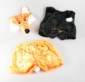 444.00 руб.
Категория*: 3Цена за штукуТХ305-28Карнавальный костюм Кот Барон 305 фурн р.28 (маска, жилет, щорты)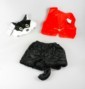 444.00 руб.
Категория*: 3Цена за штукуТХ306-28Карнавальный костюм Киска Василиска 306 фурн р.28 (маска,пелерина, юбка)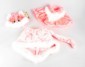 444.00 руб.
Категория*: 3Цена за штукуТХ311-28Карнавальный костюм Собака Филя 311 фурн р.28 (маска, жилет, шорты)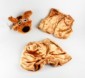 444.00 руб.
Категория*: 3Цена за штукуТХ312-28Карнавальный костюм Собака Чапа 312 фурн р.28 (маска, жилет, шорты)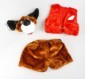 444.00 руб.
Категория*: 3Цена за штукуТХ333-1-28Карнавальный костюм Удавчик 333 фурн (маска, жилет, шорты) р.28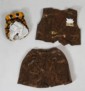 427.35 руб.
Категория*: 3Цена за штукуАртикулТоварФотографияЦена  ТХ466-28Карнавальный костюм Лейла (Аиша) (костюм, парик, крылья, украшения) Зв. маскарад р.28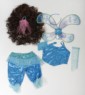 981.75 руб.
Категория*: 3Цена за штукуТХ466-30Карнавальный костюм Лейла (Аиша) (костюм, парик, крылья, украшения) Зв. маскарад р.30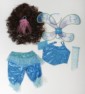 981.75 руб.
Категория*: 3Цена за штукуТХ466-32Карнавальный костюм Лейла (Аиша) (костюм, парик, крылья, украшения) Зв. маскарад р.32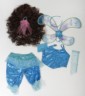 981.75 руб.
Категория*: 3Цена за штукуТХ468-30Карнавальный костюм Дракон Дранк Зв.маскарад (куртка, брюки, маска) р.30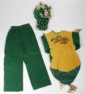 693.00 руб.
Категория*: 3Цена за штукуТХ468-32Карнавальный костюм Дракон Дранк Зв.маскарад (куртка, брюки, маска) р.32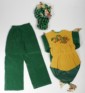 693.00 руб.
Категория*: 3Цена за штукуТХ468-34Карнавальный костюм Дракон Дранк Зв.маскарад (куртка, брюки, маска) р.34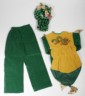 693.00 руб.
Категория*: 3Цена за штукуТХ503-30-32Карнавальный костюм Волк Прохор 503 премьер-мех р.30-32 (маска, жилет, шорты)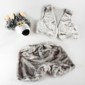 450.45 руб.
Категория*: 3Цена за штукуТХ504-30-32Карнавальный костюм Ежик Пыжик (маска, жилет, шорты) премьер-мех р.30-32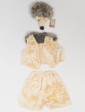 450.45 руб.
Категория*: 3Цена за штукуТХ505-30-32Карнавальный костюм Зайка Зоська (маска, пелерина, юбка) премьер-мех р.30-32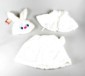 427.35 руб.
Категория*: 3Цена за штукуТХ508-30-32Карнавальный костюм Кот Васька (маска, жилет, шорты) премьер-мех р.30-32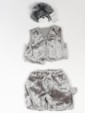 427.35 руб.
Категория*: 3Цена за штукуТХ511-30-32Карнавальный костюм Медведь полярный 511 премьер-мех р. 30-32 (маска, жилет, шорты)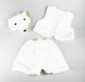 427.35 руб.
Категория*: 3Цена за штукуТХ513-28Карнавальный костюм Лев Лёва премьер-мех р.28 (маска, жилет, шорты)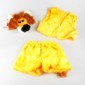 427.35 руб.
Категория*: 3Цена за штукуТХ516-30-32Карнавальный костюм Мышонок Озорник (маска, жилет, шорты) премьер-мех р.30-32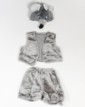 427.35 руб.
Категория*: 3Цена за штукуТХ517-30-32Карнавальный костюм Мышка Лерка (маска, пелерина, юбка) премьер-мех р.30-32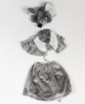 427.35 руб.
Категория*: 3Цена за штукуТХ520-30-32Карнавальный костюм Ёлочка Красавица (шапка, пелерина, юбка) премьер-мех р.30-32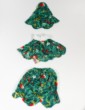 462.00 руб.
Категория*: 3Цена за штукуТХ523-30-32Карнавальный костюм Олень Олешка 523 премьер-мех р.30-32 (маска, жилет, шорты)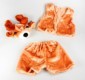 468.00 руб.
Категория*: 3Цена за штукуТХ524-30-32Карнавальный костюм Змейчик 524 премьер-мех (маска, жилет, шорты) р.30-32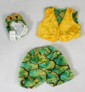 450.45 руб.
Категория*: 3Цена за штукуТХ525-30-32Карнавальный костюм Змейка 525 премьер-мех (маска, пелерина, юбка) р.30-32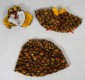 450.45 руб.
Категория*: 3Цена за штукуТХ528-30-32Карнавальный костюм Дракончик Нэсси (жилет, шорты, маска) премьер-мех р.30-32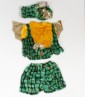 450.45 руб.
Категория*: 3Цена за штукуТХ7004-28Карнавальный костюм Ведьмочка 7004 (платье, пояс, шляпа с паучком) текстиль р.28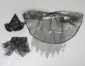 612.15 руб.
Категория*: 3Цена за штукуТХ7004-30Карнавальный костюм Ведьмочка 7004 (платье, пояс, шляпа с паучком) текстиль р.30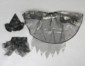 612.15 руб.
Категория*: 3Цена за штукуТХ7004-32Карнавальный костюм Ведьмочка 7004 (платье, пояс, шляпа с паучком) текстиль р.32612.15 руб.
Категория*: 3Цена за штукуТХ7012-28Карнавальный костюм ПИРАТ 7012 (рубаха с жилетом, бриджи, шляпа, пояс, повязка + сабля) р.28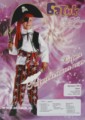 577.50 руб.
Категория*: 3Цена за штукуТХ7021-28Карнавальный костюм Змея Золотая 7021 (Текстиль) (платье, перчатки, г/убор-змейка) р.28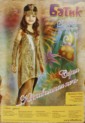 612.15 руб.
Категория*: 3Цена за штукуТХ7021-30Карнавальный костюм Змея Золотая 7021 (Текстиль) (платье, перчатки, г/убор-змейка) р.30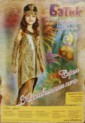 612.15 руб.
Категория*: 3Цена за штукуТХ7021-32Карнавальный костюм Змея Золотая 7021 (Текстиль) (платье, перчатки, г/убор-змейка) р.32612.15 руб.
Категория*: 3Цена за штукуТХ7021-34Карнавальный костюм Змея Золотая 7021 (Текстиль) (платье, перчатки, г/убор-змейка) р.34612.15 руб.
Категория*: 3Цена за штукуТХ7021-36Карнавальный костюм Змея Золотая 7021 (Текстиль) (платье, перчатки, г/убор-змейка) р.36669.90 руб.
Категория*: 3Цена за штукуТХ7023-28Карнавальный костюм Кащей Бессмертный (куртка, брюки, плащ, корона) текстиль р. 28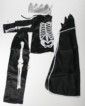 658.35 руб.
Категория*: 3Цена за штукуТХ7023-34Карнавальный костюм Кащей Бессмертный (куртка, брюки, плащ, корона) текстиль р. 34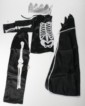 658.35 руб.
Категория*: 3Цена за штукуАртикулТоварФотографияЦена  ТХ7042-26Карнавальный костюм Дюймовочка (платье, шапка-колокольчик) текстиль р. 26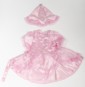 600.60 руб.
Категория*: 3Цена за штукуТХ7042-28Карнавальный костюм Дюймовочка (платье, шапка-колокольчик) текстиль р. 28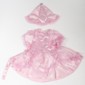 600.60 руб.
Категория*: 3Цена за штукуТХ7042-30Карнавальный костюм Дюймовочка (платье, шапка-колокольчик) текстиль р. 30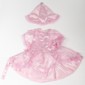 600.60 руб.
Категория*: 3Цена за штукуТХ7042-32Карнавальный костюм Дюймовочка (платье, шапка-колокольчик) текстиль р. 32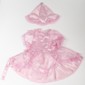 600.60 руб.
Категория*: 3Цена за штукуТХ8054-30Карнавальный костюм Муза (топ, бриджи + крылья, ободок, кулон, брошь-ромб) Карн.ночь р.30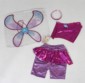 808.50 руб.
Категория*: 3Цена за штукуТХ8055-30Карнавальный костюм Текна (топ, шорты + крылья, брошь-ромб, брошь-звезды) Карн.ночь р.30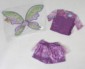 808.50 руб.
Категория*: 3Цена за штукуТХ8061-28Карнавальный костюм Дракон Глипп текстиль (куртка, брюки, маска) р.28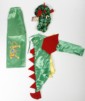 519.75 руб.
Категория*: 3Цена за штукуТХ8061-30Карнавальный костюм Дракон Глипп текстиль (куртка, брюки, маска) р.30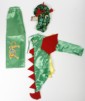 519.75 руб.
Категория*: 3Цена за штукуТХ8061-32Карнавальный костюм Дракон Глипп текстиль (куртка, брюки, маска) р.32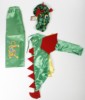 519.75 руб.
Категория*: 3Цена за штукуТХ8061-34Карнавальный костюм Дракон Глипп текстиль (куртка, брюки, маска) р.34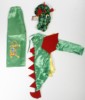 519.75 руб.
Категория*: 3Цена за штукуТХ940-30Карнавальный костюм Змей Горыныч (куртка,брюки, маска-3шт) К-премьер р30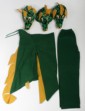 1143.45 руб.
Категория*: 3Цена за штукуТХ940-32Карнавальный костюм Змей Горыныч (куртка,брюки, маска-3шт) К-премьер р32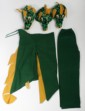 1143.45 руб.
Категория*: 3Цена за штукуТХ940-34Карнавальный костюм Змей Горыныч (куртка,брюки, маска-3шт) К-премьер р34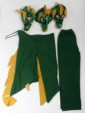 1143.45 руб.
Категория*: 3Цена за штукуАртикулТоварФотографияЦена  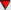 1502-0361Подставка д/свечей асс 12шт/А (048419642787)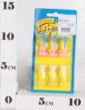 15.63 руб.
Категория*: 3Цена за штуку1502-0139Свеча-цифра 2 7,6см/А (4607129634077)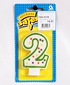 16.76 руб.
Категория*: 3Цена за штуку1502-0141Свеча-цифра 3 7,6см/А (4607129634084)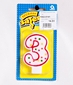 16.76 руб.
Категория*: 3Цена за штуку1502-1022Свеча д/торта цифра 8 7,6см/V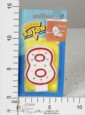 16.76 руб.
Категория*: 3Цена за штуку1502-1021Свеча д/торта цифра 7 7,6см/V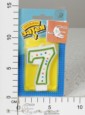 16.76 руб.
Категория*: 3Цена за штуку1305-0013Насос ручной микро Р-101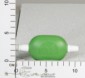 17.33 руб.
Категория*: 3Цена за штуку1502-0135Свеча-цифра 0 7,6см/А (048419219040)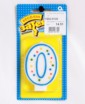 17.43 руб.
Категория*: 3Цена за штуку1502-0153Свеча-цифра 9 7,6см/А (048419219149)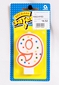 17.43 руб.
Категория*: 3Цена за штуку1502-1023Свеча д/торта цифра 9 7,6см/V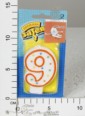 17.43 руб.
Категория*: 3Цена за штукуХС18610Пакет подарочный 125*125*70 18610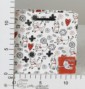 17.81 руб.
Категория*: 3Цена за штуку1502-0174Свечи д/торта магические 10шт/А (048419674252)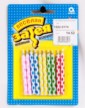 17.88 руб.
Категория*: 3Цена за штукуФ171110171110 НАБОР ИЗ 5-И ШАРИКОВ НАДУВНЫХ ВЕСЕЛЫЙ ПРАЗДНИК 25СМ (10), ДИЗАЙН ЦИРК УП-24НАБ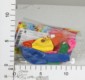 18.77 руб.
Категория*: 4Цена за штукуФ171112171112 НАБОР ИЗ 5-И ШАРИКОВ НАДУВНЫХ ВЕСЕЛЫЙ ПРАЗДНИК 25СМ (10), ДИЗАЙН СМАЙЛЫ УП-24НАБ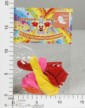 18.77 руб.
Категория*: 4Цена за штукуФ171111171111 НАБОР ИЗ 5-И ШАРИКОВ НАДУВНЫХ ВЕСЕЛЫЙ ПРАЗДНИК 25СМ (10), ДИЗАЙН ЛЮБОВЬ УП-24НАБ (15уп)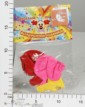 18.77 руб.
Категория*: 4Цена за штукуХС18608Пакет подарочный ПАРИЖ 145*155*68 18608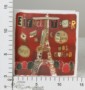 19.29 руб.
Категория*: 3Цена за штукуХС18605Пакет подарочный с сердечками 145*155*68, бант 18605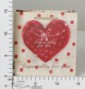 19.29 руб.
Категория*: 3Цена за штукуХС18108Набор свечей для торта с держателями 10шт., МиМ 18108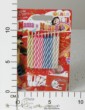 20.18 руб.
Категория*: 3Цена за штуку1502-0175Свечи д/торта металлик асс.10шт/А (048419266808)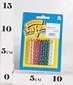 20.25 руб.
Категория*: 3Цена за штуку1502-0181Свечи д/торта с подстав.6см 24шт/А (4607129635364)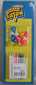 21.93 руб.
Категория*: 3Цена за штуку1502-0630Свеча-цифра ? 7,6см/А (4607129634039)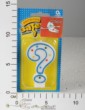 21.95 руб.
Категория*: 3Цена за штуку1502-0184Свечи д/торта с подст.блеск.белые 10шт/А (4607129634282)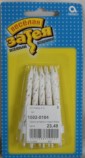 22.38 руб.
Категория*: 3Цена за штукуХС18656Пакет подарочный 145х155х680 бант 18656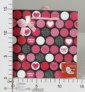 22.44 руб.
Категория*: 3Цена за штукуХС18668Пакет подарочн145*155*680,бант 18668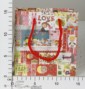 22.44 руб.
Категория*: 3Цена за штуку1101-00132 Неон ассорти (8021886205831) (за 100шт)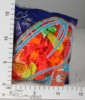 24.00 руб.
Категория*: 3Цена за штуку1305-0170Насос ручной для шаров и мячей Р-134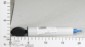 24.18 руб.
Категория*: 3Цена за штукуФ171180171180 НАБОР ИЗ 10-И ШАРИКОВ НАДУВНЫХ ВЕСЕЛЫЙ ПРАЗДНИК 30СМ (12), ЦВЕТ В АСС. УП-24НАБ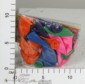 26.11 руб.
Категория*: 4Цена за штукуХС18583Пакет подарочный с мишкой 245*195*90 18583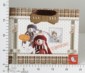 26.66 руб.
Категория*: 3Цена за штуку1502-0893Свечи д/торта с подст.светящ.6см 10шт/А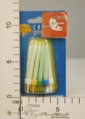 27.56 руб.
Категория*: 3Цена за штуку1502-0892Свечи д/торта НВ Звезды.8см 8шт/А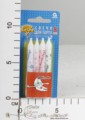 27.56 руб.
Категория*: 3Цена за штуку1502-0167Свечи д/торта 17см 24шт/А (4607129634169)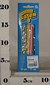 29.15 руб.
Категория*: 3Цена за штукуАртикулТоварФотографияЦена  1501-0478Ободок на голову Цветок с перьями/А (048419372073)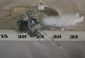 32.75 руб.
Категория*: 3Цена за штукуХС18113Набор свечей д/торта ЖИВОТНЫЕ АФРИКИ, 4шт 18113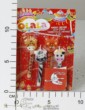 38.18 руб.
Категория*: 3Цена за штуку1501-0988Антенки Улыбка/U (4690390000658)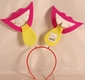 38.25 руб.
Категория*: 3Цена за штукуХС18771Тарелка бум. 38 ПОПУГАЕВ, 18см, 6шт., Союзм/ф 18771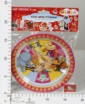 40.55 руб.
Категория*: 3Цена за штукуХС18772Тарелка бум. МАУГЛИ, 18см, 6шт., Союзмультфильм 18772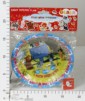 40.55 руб.
Категория*: 3Цена за штукуХС18775Тарелка бум. НУ, ПОГОДИ!, 18см, 6шт., Союзм/ф 18775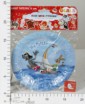 40.55 руб.
Категория*: 3Цена за штукуХС18773Тарелка бум. ПРОСТОКВАШИНО, 18см, 6шт._Союзм/ф 18773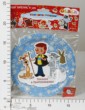 40.55 руб.
Категория*: 3Цена за штукуХС18770Тарелка бум.ВИННИ ПУХ,18см,6шт., диз в асс, См/ф 18770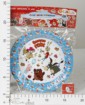 40.55 руб.
Категория*: 3Цена за штукуХС18774Тарелка бум.ЛЬВЕНОК И ЧЕРЕПАХА,18см,6шт.,Союзм/ф 18774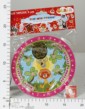 40.55 руб.
Категория*: 3Цена за штукуХС18784Стакан бум.ВИННИ ПУХ,210мл,6шт, Союзмультфильм 18784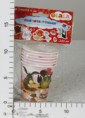 44.39 руб.
Категория*: 3Цена за штукуХС18783Стакан бум.ГЕРОИ МУЛЬТФИЛЬМОВ,210мл,6шт,Союзм/ф 18783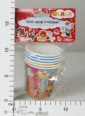 44.39 руб.
Категория*: 3Цена за штукуХС18788Стакан бум.ЛЬВЕНОК И ЧЕРЕПАХА, 210мл,6шт,Союзм/ф 18788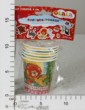 44.39 руб.
Категория*: 3Цена за штукуХС18785Стакан бум.МАУГЛИ, 210мл, 6шт., Союзмультфильм 18785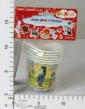 44.39 руб.
Категория*: 3Цена за штукуХС18789Стакан бум.НУ, ПОГОДИ!,210мл,6шт.,Союзмультфильм 18789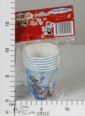 44.39 руб.
Категория*: 3Цена за штукуХС18790Стакан бум.НУ,ПОГОДИ!НОВЫЙ ГОД,210мл,6шт,Союзм/ф 18790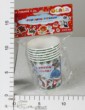 44.39 руб.
Категория*: 3Цена за штукуХС18787Стакан бум.ПРОСТОКВАШИНО,210мл,6шт, Союзм/ф 18787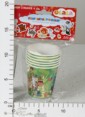 44.39 руб.
Категория*: 3Цена за штукуХС18893Упак.бум.Новый год 80gsm 70см*2м, рул,асс._МиМ 18893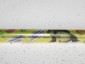 51.17 руб.
Категория*: 3Цена за штукуХС18894Упак.фольгаНовый год 30mic 70см*2м, рул,асс_МиМ 18894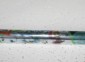 51.17 руб.
Категория*: 3Цена за штуку1111-0142Наб.шаров в асс.30шт/И (4607129639416)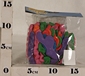 52.67 руб.
Категория*: 3Цена за штукуХС18509Набор шар. 30см, 10шт, рис., цв.Стандарт, асс._МИМ 18509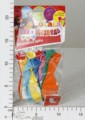 54.02 руб.
Категория*: 3Цена за штукуХС18778Тарелка бум. ПРОСТОКВАШИНО, 23см, 6шт., Союзм/ф 18778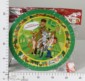 54.06 руб.
Категория*: 3Цена за штукуХС18779Тарелка бум.НУ, ПОГОДИ! НОВЫЙ ГОД,23см,6шт.,См/ф 18779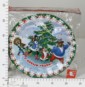 54.06 руб.
Категория*: 3Цена за штуку1502-0734Свечи д/торта 12шт+Табличка С ДР/А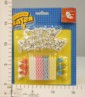 55.13 руб.
Категория*: 3Цена за штуку1302-0468Комплект палочка+розетка синие (25шт.)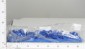 55.80 руб.
Категория*: 3Цена за штукуХС18797Дудочка бум.ПРАЗДНИК, 6 шт, дизайн в ассорт.,МиМ 18797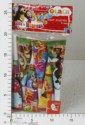 59.27 руб.
Категория*: 3Цена за штуку1502-0861Свечи д/торта Полосатые 10см 12шт/А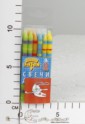 59.63 руб.
Категория*: 3Цена за штукуХС18799Дудочка бум.НУ, ПОГОДИ! НОВЫЙ ГОД, 6 шт, Союзм/ф 18799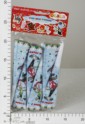 60.05 руб.
Категория*: 3Цена за штукуХС18890Упак.бум. 80gsm 70см*2м, рул,асс._МиМ 18890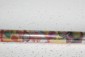 60.81 руб.
Категория*: 3Цена за штукуХС18892Упак.бум.Новый год 80gsm 70см*2м, рул,асс._МиМ 18892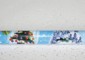 60.81 руб.
Категория*: 3Цена за штуку1502-0844Свечи д/торта на пиках Динозаврик 5шт/А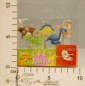 66.38 руб.
Категория*: 3Цена за штукуАртикулТоварФотографияЦена  1502-1046Свечи д/торта Disney Тачки 2 6шт/А66.38 руб.
Категория*: 3Цена за штуку1502-0675Свечи д/торта 13см белые 12шт/А (4690390003697)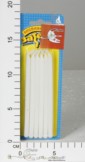 70.88 руб.
Категория*: 3Цена за штуку1501-0730Елка на пружине фольг.76см 3шт/А (048419104742)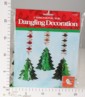 72.59 руб.
Категория*: 3Цена за штуку1302-0186Розетка универс.желтая (4607129633704) (за 100шт.)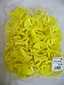 79.50 руб.
Категория*: 3Цена за штуку1302-0189Розетка универс.синяя (4607129633742) (за 100шт.)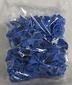 79.50 руб.
Категория*: 3Цена за штуку1302-0059Розетка универс.(2905921228732) (за 100шт)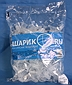 79.50 руб.
Категория*: 3Цена за штуку1101-00185 Пастель ассорти (8021886201598) (за 100шт)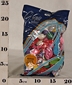 79.50 руб.
Категория*: 3Цена за штукуХС18388Маска PVC ВИННИ ПУХ, Союзмульт 18388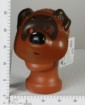 81.32 руб.
Категория*: 3Цена за штукуХС18383Маска PVC КОТ МАТРОСКИН,ПРОСТОКВАШИНО, Союзмульт 18383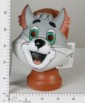 81.32 руб.
Категория*: 3Цена за штукуХС18391Маска PVC ЛЬВЕНОК, Союзмульт 18391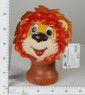 81.32 руб.
Категория*: 3Цена за штукуХС18382Маска PVC МЕДВЕДЬ, МиМ 18382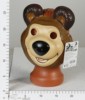 81.32 руб.
Категория*: 3Цена за штуку1302-0034Палочка красная (4607047535852) (за 100шт)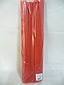 88.50 руб.
Категория*: 3Цена за штуку1302-0037Палочка синяя (4607047535869) (за 100шт)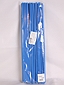 88.50 руб.
Категория*: 3Цена за штуку1302-0031Палочка белая (4607047535821) (за 100шт)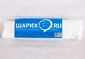 88.50 руб.
Категория*: 3Цена за штуку1305-0021Насос ручной двухходовой уп/G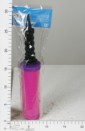 88.88 руб.
Категория*: 3Цена за штуку1101-0030В 75 Металлик асс.Экстра (5414391038835)(за 50шт.)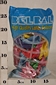 93.00 руб.
Категория*: 3Цена за штукуХС18109Набор свечей для торта МИШКИ 6 шт. 18109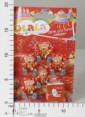 95.60 руб.
Категория*: 3Цена за штуку1101-00227 Пастель ассорти (8021886202199) (за 100шт.)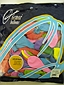 96.00 руб.
Категория*: 3Цена за штуку1101-00217 Неон ассорти (8021886202205) (за 100шт)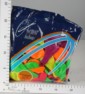 103.50 руб.
Категория*: 3Цена за штуку1101-00175 Металлик ассорти (8021886201932) (за 100шт)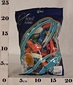 109.50 руб.
Категория*: 3Цена за штуку1502-0732Свеча-цифра 8 Винни Пух 7,6см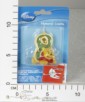 111.38 руб.
Категория*: 3Цена за штуку1502-0733Свеча-цифра 9 Винни Пух 7,6см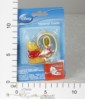 111.38 руб.
Категория*: 3Цена за штуку1103-0692Шар с рисунком 10 Свадьба 2 (4607129633827) (за 50шт)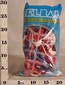 115.50 руб.
Категория*: 3Цена за штуку1103-0467Шар 12 с рис.Ромашки (4607129635098)(за 50шт.)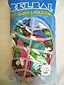 151.50 руб.
Категория*: 3Цена за штуку1103-0073Шар 12 с рис.Мультфильмы (2905920062559) (за 50шт.)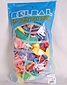 151.50 руб.
Категория*: 3Цена за штуку1103-0091Шар 12 с рис.Свадьба-2 (2905921227827) (за 50шт.)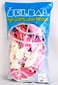 151.50 руб.
Категория*: 3Цена за штуку1103-0460Шар 12 с рис.Игрушки (4607129634329) (за 50шт.)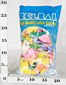 151.50 руб.
Категория*: 3Цена за штуку1103-0513Шар 12с рис.Бабочки (4607129636880) (за 50шт.)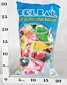 151.50 руб.
Категория*: 3Цена за штуку1101-03029 Неон ассорти (за 100шт.)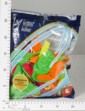 151.50 руб.
Категория*: 3Цена за штуку1103-1024Шар 12 с рис. Свадьба классическая (за 50шт)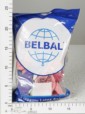 151.50 руб.
Категория*: 3Цена за штукуАртикулТоварФотографияЦена  1103-1136Шар 12 с рис. Ура! Девочка! (за 50шт)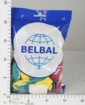 151.50 руб.
Категория*: 3Цена за штуку1103-1135Шар 12 с рис. Ура! Мальчик! (за 50шт)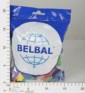 151.50 руб.
Категория*: 3Цена за штуку1101-03019 Металлик ассорти (за 100шт.)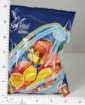 159.00 руб.
Категория*: 3Цена за штуку1101-0025В 105 Металлик асс.Экстра (5414391022421)(за 50шт.)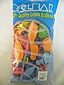 160.50 руб.
Категория*: 3Цена за штуку1101-000210 Неон ассорти (8021886200355) (за 100шт.)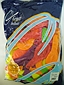 178.50 руб.
Категория*: 3Цена за штуку1103-0790Шар 12 с рис.Disney Принцессы (за 50шт.)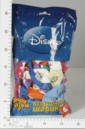 185.25 руб.
Категория*: 3Цена за штуку1103-0811Шар 12 с рис.Disney Тачки (за 50шт.)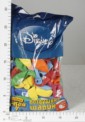 185.25 руб.
Категория*: 3Цена за штуку1103-0810Шар 12 с рис.Disney Микки Маус (за 50шт.)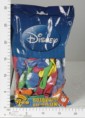 185.25 руб.
Категория*: 3Цена за штуку1103-1067Шар 12 с рис.Me To You (за 50шт.)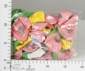 185.25 руб.
Категория*: 3Цена за штуку1103-1120Шар 12 с рис.Фиксики (за 50шт.)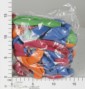 185.25 руб.
Категория*: 3Цена за штуку1103-1140Шар 12 с рис.Disney Монстры (за 50шт.)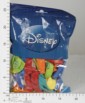 185.25 руб.
Категория*: 3Цена за штуку1103-0463Шар 14 с рис.Ромашки (4607129634909) (за 50шт.)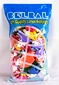 188.25 руб.
Категория*: 3Цена за штуку1103-0517Шар 14с рис.Детские стихи (4607129636934)(за50шт)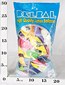 188.25 руб.
Категория*: 3Цена за штуку1103-0300Шар.14 с рис.Веселые Друзья (2905921023191) (за 50шт.)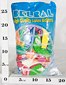 188.25 руб.
Категория*: 3Цена за штуку1103-0423Шар с рисунком 14 Свадьба 2 (4607129632233) (за 50шт)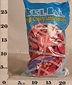 188.25 руб.
Категория*: 3Цена за штукуФ171211171211 НАБ.ИЗ 100 ШАРИКОВ НАДУВНЫХ ВЕСЕЛЫЙ ПРАЗДНИК 25СМ (10) МУЛЬТФИЛЬМ1 В/П (30наб)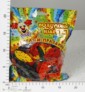 194.21 руб.
Категория*: 4Цена за штуку1103-1025Шар 14 мет Свадебные узоры(4690390027273) (за 50шт.)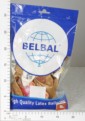 207.75 руб.
Категория*: 3Цена за штуку1101-000612 Пастель ассорти (8021886200959) (за 100шт.)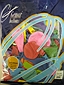 223.50 руб.
Категория*: 3Цена за штукуХС18808Наб для праздНУ,ПОГОДИ!НОВ ГОД,6 перс,24 пр,См/ф 18808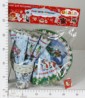 229.73 руб.
Категория*: 3Цена за штукуФ171230171230 НАБ.ИЗ 50 ШАРИКОВ НАДУВНЫХ ВЕСЕЛЫЙ ПРАЗДНИК 35СМ (14), СТАНД., МУЛЬТФИЛЬМ1 В/П (40наб.)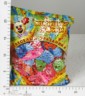 231.74 руб.
Категория*: 4Цена за штукуФ171232171232 НАБ.ИЗ 50 ШАРИКОВ НАДУВНЫХ ВЕСЕЛЫЙ ПРАЗДНИК 35СМ (14), СТАНД., МУЛЬТФИЛЬМ3 В/П(40наб)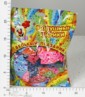 231.74 руб.
Категория*: 4Цена за штукуФ171244171244 НАБ.ИЗ 50 ШАРИКОВ НАДУВНЫХ ВЕСЕЛЫЙ ПРАЗДНИК 35СМ (14) КР.ДИЗ. БАБОЧКИ В/П(40наб)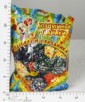 234.46 руб.
Категория*: 4Цена за штукуФ171245171245 НАБ.ИЗ 50 ШАРИКОВ НАДУВНЫХ ВЕСЕЛЫЙ ПРАЗДНИК 35СМ (14) КРИСТ., КР.ДИЗ. ЦИРК В/П (40наб)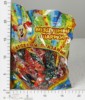 234.46 руб.
Категория*: 4Цена за штукуФ171246171246 НАБ.ИЗ 50 ШАРИКОВ НАДУВНЫХ ВЕСЕЛЫЙ ПРАЗДНИК 35СМ(14) КРИСТ., КР.ДИЗ. ЛЮБОВЬ В/П(40наб)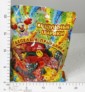 234.46 руб.
Категория*: 4Цена за штукуФ171247171247 НАБ.ИЗ 50 ШАРИКОВ НАДУВНЫХ ВЕСЕЛЫЙ ПРАЗДНИК 35СМ (14), КРИСТ., МУЛЬТФИЛЬМ1 В/П (40наб)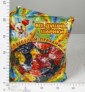 234.46 руб.
Категория*: 4Цена за штукуФ171248171248 НАБ.ИЗ 50 ШАРИКОВ НАДУВНЫХ ВЕСЕЛЫЙ ПРАЗДНИК 35СМ (14), КРИСТ.,МУЛЬТФИЛЬМ2 В/П (40наб)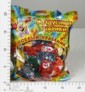 234.46 руб.
Категория*: 4Цена за штукуФ171249171249 НАБ.ИЗ 50 ШАРИКОВ НАДУВНЫХ ВЕСЕЛЫЙ ПРАЗДНИК 35СМ (14), КРИСТ., МУЛЬТФИЛЬМ3 В/П(40наб)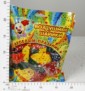 234.46 руб.
Категория*: 4Цена за штукуФ171250171250 НАБ.ИЗ 50 ШАРИКОВ НАДУВНЫХ ВЕСЕЛЫЙ ПРАЗДНИК 35СМ (14), КРИСТ., МУЛЬТФИЛЬМ4 В/П(40наб)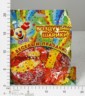 234.46 руб.
Категория*: 4Цена за штукуФ171241171241 НАБ.ИЗ 50 ШАРИКОВ НАДУВНЫХ ВЕСЕЛЫЙ ПРАЗДНИК 35СМ (14), МЕТ., МУЛЬТФИЛЬМ3 В/П(40наб)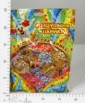 240.99 руб.
Категория*: 4Цена за штукуФ171195171195 НАБОР ИЗ 100 ШАРИКОВ НАДУВНЫХ ВЕСЕЛЫЙ ПРАЗДНИК 25СМ (10) РУСС. СКАЗКИ В ПАК.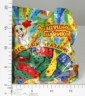 248.46 руб.
Категория*: 4Цена за штукуАртикулТоварФотографияЦена  Ф171189171189 НАБОР ИЗ 100 ШАРИКОВ НАДУВНЫХ ВЕСЕЛЫЙ ПРАЗДНИК 25СМ (10) ЛЮБОВЬ В АССОРТ. В ПАК.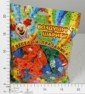 248.46 руб.
Категория*: 4Цена за штукуФ171207171207 НАБОР ИЗ 100 ШАРИКОВ НАДУВНЫХ ВЕСЕЛЫЙ ПРАЗДНИК 25СМ (10) БАБОЧКИ/ЦВЕТЫ В ПАК.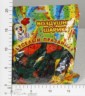 291.31 руб.
Категория*: 4Цена за штукуФ171209171209 НАБОР ИЗ 100 ШАРИКОВ НАДУВНЫХ ВЕСЕЛЫЙ ПРАЗДНИК 25СМ (10) ЛЮБОВЬ В АССОРТ. В ПАК.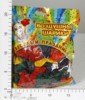 291.31 руб.
Категория*: 4Цена за штукуФ171210171210 НАБОР ИЗ 100 ШАРИКОВ НАДУВНЫХ ВЕСЕЛЫЙ ПРАЗДНИК 25СМ (10) СМАЙЛЫ В АССОРТ. В ПАК.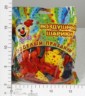 291.31 руб.
Категория*: 4Цена за штуку1101-000412 Металлик ассорти (8021886201376) (за 100шт.)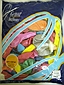 294.00 руб.
Категория*: 3Цена за штукуФ171213171213 НАБОР ИЗ 100 ШАРИКОВ НАДУВНЫХ ВЕСЕЛЫЙ ПРАЗДНИК 25СМ (10) КРИСТ., МУЛЬТФИЛЬМ3 В ПАК.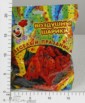 302.96 руб.
Категория*: 4Цена за штуку1103-0611Шар 14 с рис.Бабочки 3цв. (4607129631472) (за 50шт.)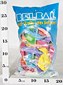 309.00 руб.
Категория*: 3Цена за штуку1103-0595Шар с рисунком 14 Цветы 3цв (4607129630154) (за 50шт)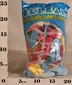 309.00 руб.
Категория*: 3Цена за штукуФ171199171199 НАБОР ИЗ 100 ШАРИКОВ НАДУВНЫХ ВЕСЕЛЫЙ ПРАЗДНИК 25СМ (10) ЛЮБОВЬ В АСС. В ПАК.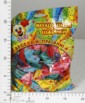 310.08 руб.
Категория*: 4Цена за штукуФ171201171201 НАБОР ИЗ 100 ШАРИКОВ НАДУВНЫХ ВЕСЕЛЫЙ ПРАЗДНИК 25СМ (10) МУЛЬТФИЛЬМ1 В ПАК.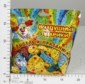 322.48 руб.
Категория*: 4Цена за штукуФ171202171202 НАБОР ИЗ 100 ШАРИКОВ НАДУВНЫХ ВЕСЕЛЫЙ ПРАЗДНИК 25СМ (10 МУЛЬТФИЛЬМ2 В ПАК. (30наб)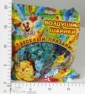 322.48 руб.
Категория*: 4Цена за штукуФ171204171204 НАБОР ИЗ 100 ШАРИКОВ НАДУВНЫХ ВЕСЕЛЫЙ ПРАЗДНИК 25СМ (10), МЕТ., МУЛЬТФИЛЬМ4 В ПАК.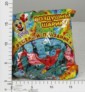 322.48 руб.
Категория*: 4Цена за штукуФ171235171235 НАБОР ИЗ 50 ШАРИКОВ НАДУВНЫХ ВЕСЕЛЫЙ ПРАЗДНИК 35СМ (14) МЕТ., КР.ДИЗ. ЦВЕТЫ В ПАК.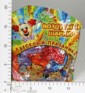 361.49 руб.
Категория*: 4Цена за штукуФ171236171236 НАБОР ИЗ 50 ШАРИКОВ НАДУВНЫХ ВЕСЕЛЫЙ ПРАЗДНИК 35СМ(14) МЕТ., КР.ДИЗ. БАБОЧКИ В ПАК.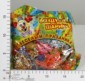 361.49 руб.
Категория*: 4Цена за штукуФ171237171237 НАБОР ИЗ 50 ШАРИКОВ НАДУВНЫХ ВЕСЕЛЫЙ ПРАЗДНИК 35СМ (14), МЕТ., КР.ДИЗ. ЦИРК В ПАК.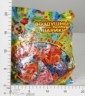 361.49 руб.
Категория*: 4Цена за штукуФ171238171238 НАБОР ИЗ 50 ШАРИКОВ НАДУВНЫХ ВЕСЕЛЫЙ ПРАЗДНИК 35СМ (14) МЕТ., КР.ДИЗ. ЛЮБОВЬ В ПАК.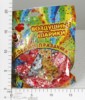 361.49 руб.
Категория*: 4Цена за штукуФ171233171233 НАБОР ИЗ 50 ШАРИКОВ НАДУВНЫХ ВЕСЕЛЫЙ ПРАЗДНИК 35СМ (14), СТАНД., МУЛЬТФИЛЬМ4 В ПАК.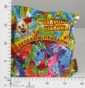 361.52 руб.
Категория*: 4Цена за штуку1103-0593Шар 18 с рис.Детские/Ит (4607129639997) (за 50шт)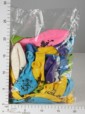 368.25 руб.
Категория*: 3Цена за штуку1103-1124Шар 14 с рис. Фиксики мнгцв. (за 50шт.)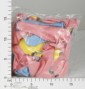 376.50 руб.
Категория*: 3Цена за штукуХС18497Шар12/30см,с рис.ВЕСЕЛЫЕ ЗВЕРЯТА,цвет Станд,асс.(за 100шт) 18497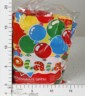 382.80 руб.
Категория*: 3Цена за штуку1104-0005Панч-болл неон (за 50шт.)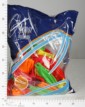 387.75 руб.
Категория*: 3Цена за штуку1104-0010Панч-болл с рис.асс.(8021886202243)(за 50шт.)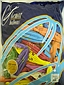 390.75 руб.
Категория*: 3Цена за штуку1110-000010Неон ассорти в банке (4607047530826) (за 200шт.)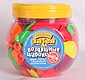 416.25 руб.
Категория*: 3Цена за штуку1104-0008Панч-болл неон с рис.асс.(8021886202267)(за 50шт.)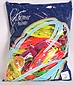 424.50 руб.
Категория*: 3Цена за штуку1104-0001Панч-болл металлик (8021886202274) (за 50шт)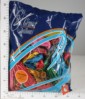 430.50 руб.
Категория*: 3Цена за штуку1110-0005Панч-болл Неон в банке (460704750857 (за 50шт.)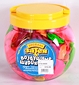 438.75 руб.
Категория*: 3Цена за штуку1110-0006Панч-бол с рис.ассорти в банке (4607047530840) (за 50шт)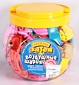 444.38 руб.
Категория*: 3Цена за штукуХС18506Шар 12/30см,с рисВЕСЕЛ.КАНИКУЛЫ,цвет Ст,асс,МИМ(за 100шт) 18506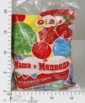 457.05 руб.
Категория*: 3Цена за штуку1106-0015Фигура Заяц 1 (8021886205886) (за 50шт.)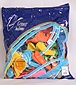 458.25 руб.
Категория*: 3Цена за штукуХС18505Шар 12/30см,с рис.ЛЕСНЫЕ ЖИТЕЛИ,цв.Мет.,асс,МИМ(за 100шт) 18505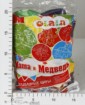 547.80 руб.
Категория*: 3Цена за штукуАртикулТоварФотографияЦена  ХС18507Шар12/30см,рисВЕСЕЛ.КАНИКУЛЫ,цв Металлик,асс,МИМ(за 100шт) 18507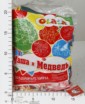 547.80 руб.
Категория*: 3Цена за штуку1104-0041Панч-болл с рис.ассорти MAXI(100шт.)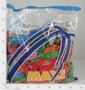 673.88 руб.
Категория*: 3Цена за штукуХС18508Шар 12/30см,с рис.ФАНТАЗИЯ,цвет Станд,асс МИМ(за 100шт) 18508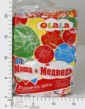 862.95 руб.
Категория*: 3Цена за штуку